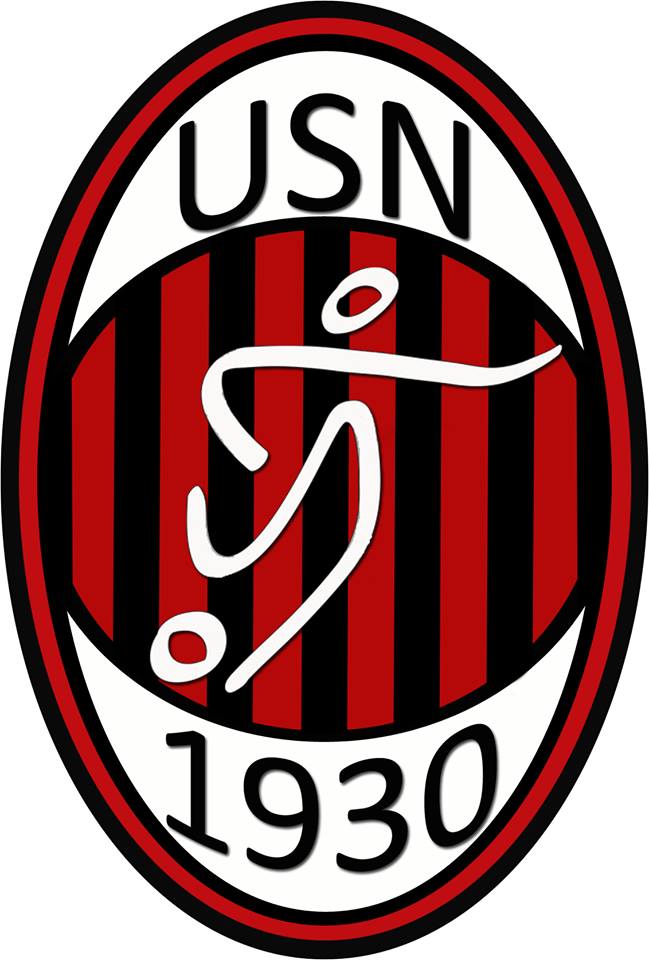 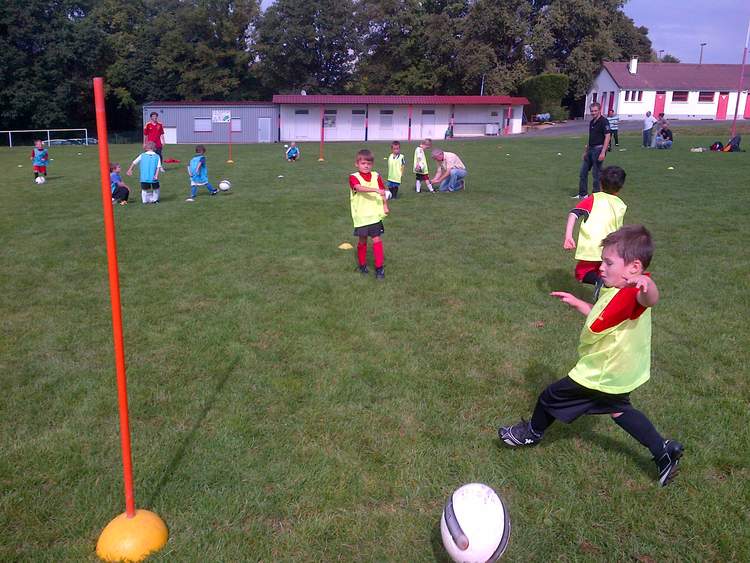 SAMEDI 8 JUILLET 2017DERNIER RENDEZ-VOUS AVANT LES VACANCES